Validation de projet de stage LCA anglais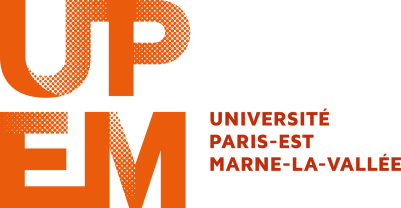 Formulaire à compléter par l’étudiant.e sur traitement de texte (par exemple Word, Open Office, RTF, mais pas en PDF. Tout faire tenir sur une seule page) pour la partie en noir sur la base de la proposition de l’entreprise ou de l’organisme, puis l’étudiant.e le transmet par email aux adresses suivantes : stage.lca@u-pem.fr et  direction.lca@u-pem.frNous vous prions de préciser IMPÉRATIVEMENT dans l’objet du courriel : STAGE LCA anglais.Pour indiquer les missions des stages dans l’enseignement, voyez la page 4 de la brochure.Après la validation de cette mission, il vous restera encore les étapes relatives à PStage (cf. p.2). Étudiant.e stagiaireNOM – Prénom :N° étudiant.e : Année (LCA2 ou LCA3) :Téléphone :						Adresse électronique :Établissement ou EntrepriseNom ou Raison sociale : Adresse : Téléphone :						Site internet (le cas échéant) :Activité de l’établissement, niveau : Numéro SIRET (pour une école primaire ou maternelle, consultez sur http://www.lesecoles.net/ ) :Maître de stage (à qui vous transmettrez cette brochure)NOM – Prénom : Fonction ou titre : Téléphone : 						Adresse mail : DRH ou Directeur/trice de l’établissementNOM – Prénom : Fonction ou titre : Téléphone :						Adresse mail :Nombre d’heures :			Période : 	du		au		Poste et mission de l’étudiant.e stagiaire Sujet du stage : Fonctions et tâches de la mission : Validation de l’adéquation de la mission avec le contenu et le niveau du diplôme préparé.En cas de réponse réservée, l’étudiant.e contacte l’établissement ou l’entreprise et négocie pour revoir le contenu de la mission.OUI / NON / RÉSERVÉ (motif dans les deux derniers cas)Responsable de la Licence LCA anglais, de l’UFR Langues et Civilisations, des Stages :  Date, signature et cachet